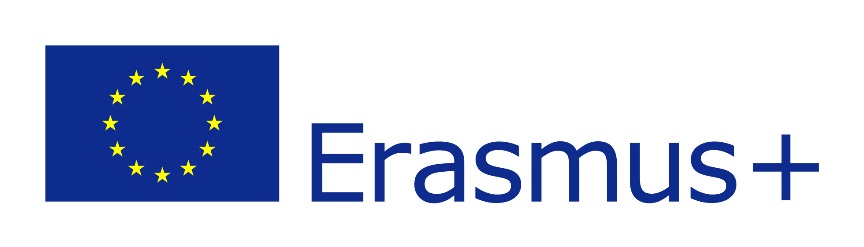 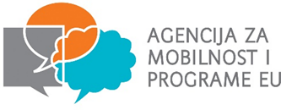 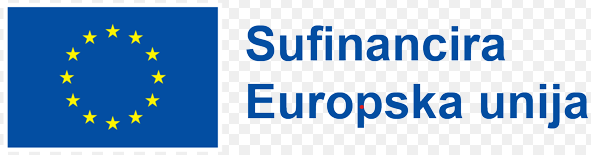 Zajednička konferencija UHSR-a i HUROŠ-a: Profesionalizacija - budućnost hrvatskog školstva3. - 5. svibnja 2022. godine u Malom Lošinju u Hotelu Aurora i Vespera.Ravnateljice Suzana Jambrešić i Astrid Pavletić prezentirale su svoju mobilnost u Barcelonu od 18.04.-22.04.2022. Create the future leaders& innovators in the classroomU sklopu Erasmus+ projekt Udruge hrvatskih srednjoškolskih ravnatelja pod nazivom Učinkovito vođenje škole za održive promjeneProjekt 2021-1-HR01-KA122-SCH-000013398Cijelu prezentaciju možete pogledati na linku:http://ravnatelj.skole.hr/upload/ravnatelj/newsattach/538/Erasmus%2B_ucinkovito_vodenje_skole2.pptx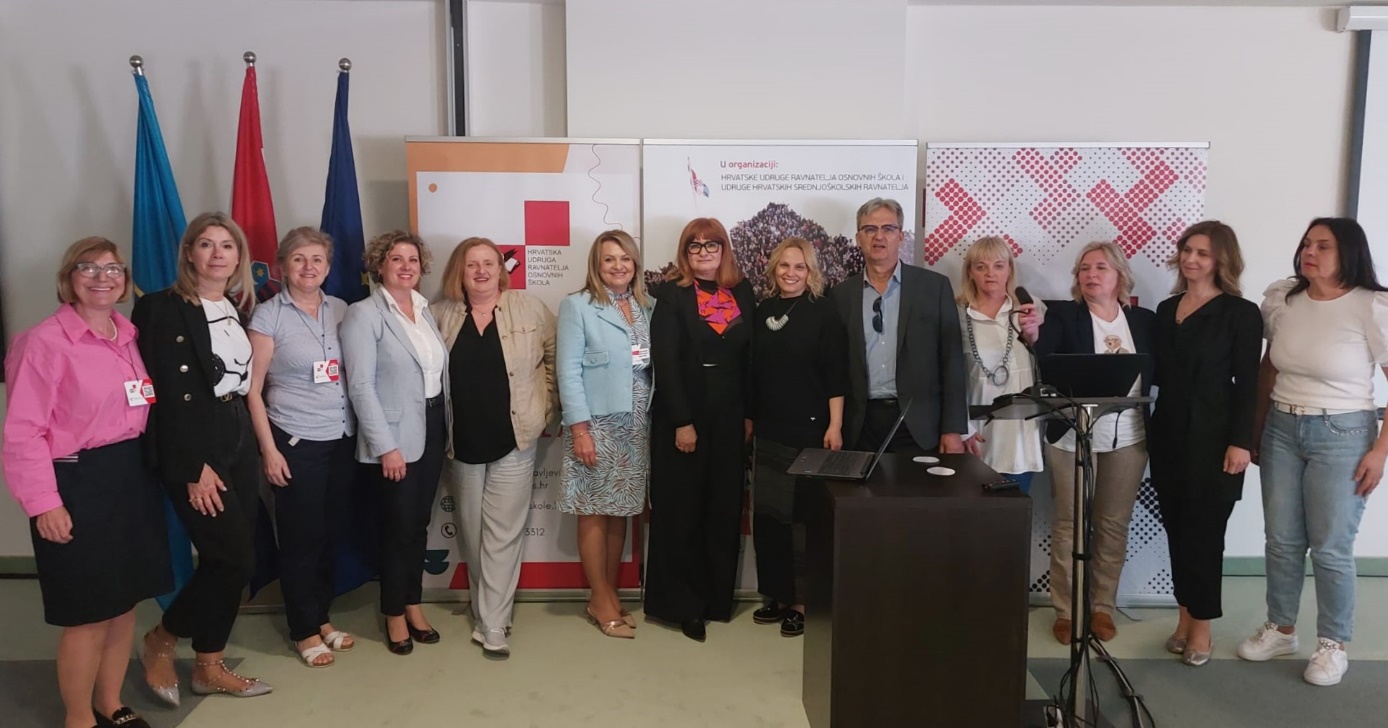 